РЕЗУЛТАТ НАДЗОРА У БОДОВИМА:РЕЗУЛТАТ НАДЗОРА У БОДОВИМА:Присутно лице										КОМУНАЛНИ ИНСПЕКТОР_________________									1. ____________________						М.П					2. ____________________ Индентификациони број листеИндентификациони број листеИндентификациони број листе014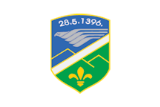 Република СрбијаОпштина ТутинОпштинска управаОдељење за инспекцијске и пореске пословеKомунална инспекцијаОдлука о држању домаћих животиња на територији општине Тутин-Сл.лист општине Тутин бр.1/09Одлука о држању домаћих животиња на територији општине Тутин-Сл.лист општине Тутин бр.1/09Одлука о држању домаћих животиња на територији општине Тутин-Сл.лист општине Тутин бр.1/09Одлука о држању домаћих животиња на територији општине Тутин-Сл.лист општине Тутин бр.1/09Одлука о држању домаћих животиња на територији општине Тутин-Сл.лист општине Тутин бр.1/09Копитари, папкари и живинаКопитари, папкари и живинаКопитари, папкари и живинаКопитари, папкари и живинаКопитари, папкари и живинаКопитари, папкари и живина 1.1. Осочна јама 1.1. Осочна јама 1.1. Осочна јама 1.1. Осочна јама 1.1. Осочна јама 1.1. Осочна јама1.1.1. Домаћинство има осочну јаму1.1.1. Домаћинство има осочну јаму            □ Да - 2             □ Не - 0            □ Да - 2             □ Не - 0            □ Да - 2             □ Не - 0            □ Да - 2             □ Не - 01.1.2. Осочна јама од бетона ( непромочивог материјала ) са дном испод нивоа ђубришта1.1.2. Осочна јама од бетона ( непромочивог материјала ) са дном испод нивоа ђубришта            □ Да - 2             □ Не - 0            □ Да - 2             □ Не - 0            □ Да - 2             □ Не - 0            □ Да - 2             □ Не - 01.1.3. Садржај из осочне јаме се благовремено, кад се напуни до 2/3 укупне запремине, одвози на пољопривредне површине ван насеља и заорава1.1.3. Садржај из осочне јаме се благовремено, кад се напуни до 2/3 укупне запремине, одвози на пољопривредне површине ван насеља и заорава            □ Да - 2             □ Не - 0            □ Да - 2             □ Не - 0            □ Да - 2             □ Не - 0            □ Да - 2             □ Не - 01.1.4. Осочна јама није прикључена на објекат јавне канализације1.1.4. Осочна јама није прикључена на објекат јавне канализације            □ Да - 2             □ Не - 0            □ Да - 2             □ Не - 0            □ Да - 2             □ Не - 0            □ Да - 2             □ Не - 01.1.5. Спречен излив осоке у посед суседа и на јавне површине1.1.5. Спречен излив осоке у посед суседа и на јавне површине            □ Да - 2             □ Не - 0            □ Да - 2             □ Не - 0            □ Да - 2             □ Не - 0            □ Да - 2             □ Не - 0 1.2. ОДЛАГАЊЕ ОРГАНСКОГ ЂУБРИШТА 1.2. ОДЛАГАЊЕ ОРГАНСКОГ ЂУБРИШТА1.2.1. Објекат у насељеном месту изграђен од чврстог материјала1.2.1. Објекат у насељеном месту изграђен од чврстог материјала            □ Да - 2             □ Не - 0            □ Да - 2             □ Не - 0            □ Да - 2             □ Не - 0            □ Да - 2             □ Не - 0Удаљеност ђубришта од:Удаљеност ђубришта од:1.2.2. Стамбеног објекта суседа ( мерено од најистуренијих делова објекта) и од регулационе линије најмање 10 м1.2.2. Стамбеног објекта суседа ( мерено од најистуренијих делова објекта) и од регулационе линије најмање 10 м            □ Да - 2             □ Не - 0            □ Да - 2             □ Не - 0            □ Да - 2             □ Не - 0            □ Да - 2             □ Не - 01.2.3.  Објекта за снабдевање водом најмање 20 м1.2.3.  Објекта за снабдевање водом најмање 20 м            □ Да - 2             □ Не - 0            □ Да - 2             □ Не - 0            □ Да - 2             □ Не - 0            □ Да - 2             □ Не - 01.2.4. Суседне парцеле на којој је изграђен стамбени објекат најмање 1 м1.2.4. Суседне парцеле на којој је изграђен стамбени објекат најмање 1 м            □ Да - 2             □ Не - 0            □ Да - 2             □ Не - 0            □ Да - 2             □ Не - 0            □ Да - 2             □ Не - 01.2.5. Ђубриште се редовно празни, тј.одвози на пољопривредне површине и заорава1.2.5. Ђубриште се редовно празни, тј.одвози на пољопривредне површине и заорава            □ Да - 2             □ Не - 0            □ Да - 2             □ Не - 0            □ Да - 2             □ Не - 0            □ Да - 2             □ Не - 0Могући  број бодоваБројМогући  број бодова20Степен ризикаРаспон бодоваНезнатан18 - 20Низак14 - 16Средњи8 - 12Висок4 - 6Критичан0 - 2